О внесении изменений в постановление Исполнительного комитета Муслюмовского муниципального района Республики Татарстан от 08.07.2021 года №295 (с изменениями от 18.12.2023 №602) «Об утверждении муниципальной программы «Профилактика терроризма и экстремизма в Муслюмовском муниципальном районе Республики Татарстан на 2021-2025 годы» В соответствии  с Федеральным законом от 6 марта 2006 года №35-ФЗ «О противодействии терроризму», Федеральным законом от 6  октября 2003 года  №131-ФЗ «Об общих принципах организации  местного самоуправления в Российской Федерации», Федеральным законом от 25 июля 2002 года №114-ФЗ «О противодействии экстремистской деятельности», Указом Президента Российской  Федерации от 15 февраля 2006 года №116 «О мерах по противодействию терроризму», Стратегией государственной национальной политики Российской Федерации на период до 2025 года», утвержденной Указом  Президента Российской Федерации от 19 декабря 2012 года №1666,  Указом Президента Республики Татарстан от 26 июля 2013 года № УП-695 «О концепции государственной национальной политики в Республике Татарстан», Комплексным планом противодействия идеологии терроризма в Российской Федерации на 2019-2023 годы, утвержденным Президентом Российской Федерации 28 декабря 2018 года № Пр-2665, Комплексным планом противодействия идеологии терроризма в Российской Федерации на 2024-2028 годы, утвержденным Президентом Российской Федерации 30 декабря 2023 года № Пр-2610»  в целях усиления профилактической работы по борьбе с терроризмом и экстремизмом, Исполнительный комитет Муслюмовского муниципального района Республики Татарстан ПОСТАНОВЛЯЕТ:1.Внести следующие изменения в постановление Исполнительного комитета Муслюмовского муниципального района Республики Татарстан от 08.07.2021 года №295 (с изменениями от 18.12.2023 №602) «Об утверждении муниципальной программы «Профилактика терроризма и экстремизма в Муслюмовском муниципальном районе Республики Татарстан на 2021-2025 годы»:-утвердить прилагаемую муниципальную программу «Профилактика терроризма и экстремизма в Муслюмовском муниципальном районе Республики Татарстан на 2024-2028 годы» (далее – муниципальная программа) с учетом приоритетов, целей, задач, результатов и иных положений Комплексного плана противодействия идеологии терроризма в Российской Федерации на 2024-2028 годы в новой редакции;-цели, задачи, индикаторы оценки результатов муниципальной программы «Профилактика терроризма и экстремизма в Муслюмовском муниципальном районе Республики Татарстан на 2024-2028 годы» и финансирование по мероприятиям программы» изложить в новой редакции согласно приложению.2.Опубликовать настоящее постановление на официальном сайте Муслюмовского муниципального района и официальном портале правовой информации.	3. Контроль за исполнением настоящего постановления оставляю за собой.Руководитель	Исполнительного комитета 		                                И.Ф. СалихзяновУтверждена постановлением   Исполнительного комитетаМуслюмовского муниципального района Республики Татарстанот «_01_» ____03____202_4_ № _106_ МУНИЦИПАЛЬНАЯ ПРОГРАММА«ПРОФИЛАКТИКА ТЕРРОРИЗМА И ЭКСТРЕМИЗМА В МУСЛЮМОВСКОМ МУНИЦИПАЛЬНОМ РАЙОНЕ РЕСПУБЛИКИ ТАТАРСТАН НА 2024 - 2028 ГОДЫ»ПАСПОРТ МУНИЦИПАЛЬНОЙ ПРОГРАММЫУтверждена постановлениемИсполнительного комитетаМуслюмовского муниципальногорайона Республики Татарстанот «_01_» ____03___202_4_ №_106__МУНИЦИПАЛЬАЯ ПРОГРАММА «ПРОФИЛАКТИКА ТЕРРОРИЗМА И ЭКСТРЕМИЗМА В МУСЛЮМОВСКОМ МУНИЦИПАЛЬНОМ РАЙОНЕ РЕСПУБЛИКИ ТАТАРСТАН НА 2024-2028 ГОДЫ»ЦЕЛЬ, ЗАДАЧИ, ИНДИКАТОРЫОЦЕНКИ РЕЗУЛЬТАТОВ ПРОГРАММЫ «ПРОФИЛАКТИКА ТЕРРОРИЗМАИ ЭКСТРЕМИЗМА В МУСЛЮМОВСКОМ МУНИЦИПАЛЬНОМ РАЙОНЕ РЕСПУБЛИКИ ТАТАРСТАН» И ФИНАНСИРОВАНИЕ ПО МЕРОПРИЯТИЯМ ПРОГРАММЫ6. Организация исполнения пунктов Программы и доклада об исполнении.Исполнители (ответственные субъекты профилактики) организовывают своевременное и качественное исполнение пунктов Программы в части касающейся и два раза в год до 1 июня и 1 декабря предоставлять информацию об исполнении на имя председателя антитеррористической комиссии в Муслюмовском муниципальном районе РТ по ЭДО или нарочно.Список использованных сокращений:АТК в ММР – антитеррористическая комиссия в Муслюмовском муниципальном районе;Исполнительный комитет- Исполнительный комитет Муслюмовского муниципального района;Филиал АО «ТАТМЕДИА» - Филиал акционерного общество «ТАТМЕДИА»;Руководитель (члены) Кибердружины – Руководитель (члены) местного отделения федерального проекта Кибердружины (Руководитель МБУ «Центр молодежных (студенческих) и рабочих формирований по охране общественного порядка «Форпост»);Управление образования -Управление образования Муслюмовского муниципального района; ОДМС-Отдел по делам молодежи и спорту исполнительного комитета Муслюмовского муниципального района; ОТР ИК -Отдел территориального развития ИК Муслюмовского муниципального района;«Центр занятости населения» - ГКУ «Центр занятости населения» Муслюмовского муниципального района;ФБП –Финансово-бюджетная палата Муслюмовского муниципального района;Отдел культуры-отдел культуры Муслюмовского муниципального района;Техникум-Муслюмовский политехнический техникум;МРГ АТК в ММР- Межведомственная рабочая группа для организации работы с лицами категории особого внимания антитеррористической комиссии в Муслюмовском муниципальном районе;Субъекты ИПГ- состав Информационно-пропагандистской группы антитеррористической комиссии в Муслюмовском муниципальном районе;Имам-мухтасиб- Имам-мухтасиб Муслюмовского муниципального района;Мухтасибат- Мухтасибат Муслюмовского муниципального района;Руководитель общественного Совета-Председатель общественного Совета общественного Совета.ИСПОЛНИТЕЛЬНЫЙ КОМИТЕТ МУСЛЮМОВСКОГО МУНИЦИПАЛЬНОГО РАЙОНАРЕСПУБЛИКИ ТАТАРСТАН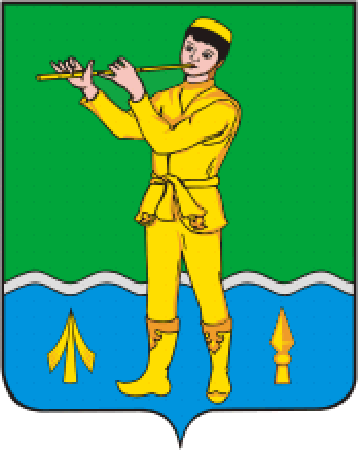 ТАТАРСТАН РЕСПУБЛИКАСЫМӨСЛИМ МУНИЦИПАЛЬ РАЙОНЫ БАШКАРМА КОМИТЕТЫПОСТАНОВЛЕНИЕКАРАР01.03.2024с. Муслюмово №1061. Наименование    программы          Муниципальной программа «Профилактика  терроризма и экстремизма в Муслюмовском муниципальном районе Республики Татарстан на  2024 - 2028 годы» (далее - программа) 2. Основание       разработки         программы          Федеральные законы от 6 марта 2006 года №35-ФЗ «О противодействии терроризму», от 6  октября 2003 года  №131-ФЗ «Об общих принципах организации  местного самоуправления в Российской Федерации», от 25 июля 2002 года №114-ФЗ «О противодействии экстремистской деятельности», Указ Президента Российской  Федерации от 15 февраля 2006г. №116 «О мерах по противодействию терроризму», Стратегия государственной национальной политики Российской Федерации на период до 2025 года», утвержденная Указом  Президента Российской Федерации от 19 декабря 2012г. №1666,  Указ Президента Российской Федерации от 26 июля 2013г. № УП-695 «О концепции государственной национальной политики в Республике Татарстан», Комплексный план противодействия идеологии терроризма в РФ на 2019-2023 годы, утвержденный Президентом Российской Федерации 28 декабря 2018 года № ПР-2665, Комплексный план противодействия идеологии терроризма в РФ на 2024-2028 годы, утвержденный Президентом Российской Федерации 30 декабря 2023 года № Пр-2610»  3. Координатор    программы          Исполнительный комитет Муслюмовского муниципального района4. Разработчик     программы          Антитеррористическая комиссия в Муслюмовском муниципальном районе Республики Татарстан5. Основные цели   программы          Цели Программы -формирование у населения, проживающих на территории  Муслюмовского муниципального района Республики Татарстан,  на основе традиционных российских духовно-нравственных ценностей неприятия идеологии терроризма и устойчивости к ее пропаганде6.Задачами программы являются           - задействование потенциала системы образования, молодежной политики и культуры, а также общественно-политических, воспитательных, просветительских, культурных, досуговых и спортивных мероприятий, прежде всего в образовательных организациях, для устранения предпосылок радикализации населения (общая профилактика);- придание системности работе по привитию (разъяснению) традиционных российских духовно-нравственных ценностей категориям населения из числа наиболее уязвимых для воздействия идеологии терроризма и идей неонацизма в целях предупреждения их радикализации (адресная профилактика); - повышение результативности мер профилактического воздействия на конкретных лиц, подверженных либо подпавших под влияние идеологии терроризма и неонацизма (индивидуальная профилактика); - обеспечение наполнения информационного пространства актуальной информацией, контрпропагандистскими и иными (текстовыми, аудио и видео) материалами, формирующими неприятие идеологии терроризма (антитеррористический контент), исходя из особенностей целевой аудитории. Профилактическая работа нацелена в первую очередь на такие категории лиц, как: - представители молодежи, прежде всего разделяющие идеи террористических, экстремистских, националистических и неонацистских, организаций, различных деструктивных движений (субкультур), а также состоящие на различных формах учета в органах и учреждениях системы профилактики в связи со склонностью к суицидальному поведению, совершению насильственных действий; - мигранты, прибывшие в Российскую Федерацию для осуществления трудовой деятельности или обучения, члены их семей; -лица, отбывающие либо отбывшие наказание в учреждениях уголовно-исполнительной системы, прежде всего за осуществление террористической деятельности; - члены семей лиц, причастных к террористической деятельности (действующих, осужденных, нейтрализованных); - несовершеннолетние, возвращенные (прибывшие) из зон вооруженных конфликтов.7.Сроки реализациипрограммы          2024 – 2028 годы 8. Исполнители     программы          Антитеррористическая комиссия в Муслюмовском муниципальном районе, МКУ «Управление образования Муслюмовского муниципального района», Отдел по делам молодежи и спорту Исполнительного комитета Муслюмовского муниципального района, ГКУ “Центр занятости населения в Муслюмовском района Рсепублики Татарстан”, МБУ Центр “Форпост”, Мухтасибат Муслюмовского района РТ, Представительство Ассамблеи народов Татарстана в Муслюмовском муниципальном районе, Информационно-пропагандистская группа, МКУ “Отдел культуры Муслюмовского муниципального района РТ”, филиал АО “ТАТМЕДИА” “Муслюмово-информ”, Отдел МВД России по Муслюмовскому району Республики Татарстан, главы сельсеих поселений Муслюмовского района, прокуратура Муслюмовского района Республики Татарстан, религиозные и общественные организации9. Источники       финансирования     программы        Бюджет района, всего за период реализации программы 575 тыс. рублейтыс. руб., в том числе по годам реализации программы:2024 год - 115 тыс. рублей;   2025 год -  115 тыс. рублей;2026 год – 115 тыс. рублей;2027 год – 115 тыс. рублей;2028 год – 115 тыс. рублей. 9. Источники       финансирования     программы        Размер расходуемых средств на реализацию программы может уточняться и корректироваться, исходя из возможностей районного бюджета, инфляционных процессов и экономической ситуации в районе.10. Ожидаемые      конечные результатыреализации         программы          Привитие традиционных российских духовно-нравственных ценностей категориям населения из числа наиболее уязвимых для воздействия идеологии терроризма и идей неонацизма и не допущения их радикализации.  11. Система организации        контроля заисполнением        программы          Общей контроль за исполнением Программы осуществляет Исполнительный комитет Муслюмовского муниципального района Республики Татарстан.Антитеррористическая комиссия по итогам каждого года осуществляет контроль за реализацией программы. Вносит в установленном порядке предложения по уточнению мероприятий программы с учетом складывающейся социально-экономической ситуации      № п\пНаименование основных мероприятийИсполнители, срок исполнения Сроки выполнения основных мероприятийИндикаторы оценки конечных результатов,Единицы измеренияЗначение индикаторовЗначение индикаторовЗначение индикаторовЗначение индикаторовЗначение индикаторовЗначение индикаторовЗначение индикаторовФинансирование на счет средств бюджета Муслюмовскогомуниципального районаРеспублики Татарстан,(тыс. рублей)Финансирование на счет средств бюджета Муслюмовскогомуниципального районаРеспублики Татарстан,(тыс. рублей)Финансирование на счет средств бюджета Муслюмовскогомуниципального районаРеспублики Татарстан,(тыс. рублей)Финансирование на счет средств бюджета Муслюмовскогомуниципального районаРеспублики Татарстан,(тыс. рублей)Финансирование на счет средств бюджета Муслюмовскогомуниципального районаРеспублики Татарстан,(тыс. рублей)Финансирование на счет средств бюджета Муслюмовскогомуниципального районаРеспублики Татарстан,(тыс. рублей)№ п\пНаименование основных мероприятийИсполнители, срок исполнения Сроки выполнения основных мероприятийИндикаторы оценки конечных результатов,Единицы измерения20242025202620272027202720282024202520262026202720281234567899910111213131415Цель: формирование у населения, проживающих на территории  Муслюмовского муниципального района Республики Татарстан,  на основе традиционных российских духовно-нравственных ценностей неприятия идеологии терроризма и устойчивости к ее пропаганде Цель: формирование у населения, проживающих на территории  Муслюмовского муниципального района Республики Татарстан,  на основе традиционных российских духовно-нравственных ценностей неприятия идеологии терроризма и устойчивости к ее пропаганде Цель: формирование у населения, проживающих на территории  Муслюмовского муниципального района Республики Татарстан,  на основе традиционных российских духовно-нравственных ценностей неприятия идеологии терроризма и устойчивости к ее пропаганде Цель: формирование у населения, проживающих на территории  Муслюмовского муниципального района Республики Татарстан,  на основе традиционных российских духовно-нравственных ценностей неприятия идеологии терроризма и устойчивости к ее пропаганде Цель: формирование у населения, проживающих на территории  Муслюмовского муниципального района Республики Татарстан,  на основе традиционных российских духовно-нравственных ценностей неприятия идеологии терроризма и устойчивости к ее пропаганде Цель: формирование у населения, проживающих на территории  Муслюмовского муниципального района Республики Татарстан,  на основе традиционных российских духовно-нравственных ценностей неприятия идеологии терроризма и устойчивости к ее пропаганде Цель: формирование у населения, проживающих на территории  Муслюмовского муниципального района Республики Татарстан,  на основе традиционных российских духовно-нравственных ценностей неприятия идеологии терроризма и устойчивости к ее пропаганде Цель: формирование у населения, проживающих на территории  Муслюмовского муниципального района Республики Татарстан,  на основе традиционных российских духовно-нравственных ценностей неприятия идеологии терроризма и устойчивости к ее пропаганде Цель: формирование у населения, проживающих на территории  Муслюмовского муниципального района Республики Татарстан,  на основе традиционных российских духовно-нравственных ценностей неприятия идеологии терроризма и устойчивости к ее пропаганде Цель: формирование у населения, проживающих на территории  Муслюмовского муниципального района Республики Татарстан,  на основе традиционных российских духовно-нравственных ценностей неприятия идеологии терроризма и устойчивости к ее пропаганде Цель: формирование у населения, проживающих на территории  Муслюмовского муниципального района Республики Татарстан,  на основе традиционных российских духовно-нравственных ценностей неприятия идеологии терроризма и устойчивости к ее пропаганде Цель: формирование у населения, проживающих на территории  Муслюмовского муниципального района Республики Татарстан,  на основе традиционных российских духовно-нравственных ценностей неприятия идеологии терроризма и устойчивости к ее пропаганде Цель: формирование у населения, проживающих на территории  Муслюмовского муниципального района Республики Татарстан,  на основе традиционных российских духовно-нравственных ценностей неприятия идеологии терроризма и устойчивости к ее пропаганде Цель: формирование у населения, проживающих на территории  Муслюмовского муниципального района Республики Татарстан,  на основе традиционных российских духовно-нравственных ценностей неприятия идеологии терроризма и устойчивости к ее пропаганде Цель: формирование у населения, проживающих на территории  Муслюмовского муниципального района Республики Татарстан,  на основе традиционных российских духовно-нравственных ценностей неприятия идеологии терроризма и устойчивости к ее пропаганде Цель: формирование у населения, проживающих на территории  Муслюмовского муниципального района Республики Татарстан,  на основе традиционных российских духовно-нравственных ценностей неприятия идеологии терроризма и устойчивости к ее пропаганде Цель: формирование у населения, проживающих на территории  Муслюмовского муниципального района Республики Татарстан,  на основе традиционных российских духовно-нравственных ценностей неприятия идеологии терроризма и устойчивости к ее пропаганде Цель: формирование у населения, проживающих на территории  Муслюмовского муниципального района Республики Татарстан,  на основе традиционных российских духовно-нравственных ценностей неприятия идеологии терроризма и устойчивости к ее пропаганде Задачами программы являются: - задействование потенциала системы образования, молодежной политики и культуры, а также общественно-политических, воспитательных, просветительских, культурных, досуговых и спортивных мероприятий, прежде всего в образовательных организациях, для устранения предпосылок радикализации населения (общая профилактика);- придание системности работе по привитию (разъяснению) традиционных российских духовно-нравственных ценностей категориям населения из числа наиболее уязвимых для воздействия идеологии терроризма и идей неонацизма в целях предупреждения их радикализации (адресная профилактика); - повышение результативности мер профилактического воздействия на конкретных лиц, подверженных либо подпавших под влияние идеологии терроризма и неонацизма (индивидуальная профилактика); - обеспечение наполнения информационного пространства актуальной информацией, контрпропагандистскими и иными (текстовыми, аудио и видео) материалами, формирующими неприятие идеологии терроризма (антитеррористический контент), исходя из особенностей целевой аудитории. Профилактическая работа нацелена в первую очередь на такие категории лиц, как: - представители молодежи, прежде всего разделяющие идеи террористических, экстремистских, националистических и неонацистских, организаций, различных деструктивных движений (субкультур), а также состоящие на различных формах учета в органах и учреждениях системы профилактики в связи со склонностью к суицидальному поведению, совершению насильственных действий; - мигранты, прибывшие в Российскую Федерацию для осуществления трудовой деятельности или обучения, члены их семей; -лица, отбывающие либо отбывшие наказание в учреждениях уголовно-исполнительной системы, прежде всего за осуществление террористической деятельности; - члены семей лиц, причастных к террористической деятельности (действующих, осужденных, нейтрализованных); - несовершеннолетние, возвращенные (прибывшие) из зон вооруженных конфликтов. Задачами программы являются: - задействование потенциала системы образования, молодежной политики и культуры, а также общественно-политических, воспитательных, просветительских, культурных, досуговых и спортивных мероприятий, прежде всего в образовательных организациях, для устранения предпосылок радикализации населения (общая профилактика);- придание системности работе по привитию (разъяснению) традиционных российских духовно-нравственных ценностей категориям населения из числа наиболее уязвимых для воздействия идеологии терроризма и идей неонацизма в целях предупреждения их радикализации (адресная профилактика); - повышение результативности мер профилактического воздействия на конкретных лиц, подверженных либо подпавших под влияние идеологии терроризма и неонацизма (индивидуальная профилактика); - обеспечение наполнения информационного пространства актуальной информацией, контрпропагандистскими и иными (текстовыми, аудио и видео) материалами, формирующими неприятие идеологии терроризма (антитеррористический контент), исходя из особенностей целевой аудитории. Профилактическая работа нацелена в первую очередь на такие категории лиц, как: - представители молодежи, прежде всего разделяющие идеи террористических, экстремистских, националистических и неонацистских, организаций, различных деструктивных движений (субкультур), а также состоящие на различных формах учета в органах и учреждениях системы профилактики в связи со склонностью к суицидальному поведению, совершению насильственных действий; - мигранты, прибывшие в Российскую Федерацию для осуществления трудовой деятельности или обучения, члены их семей; -лица, отбывающие либо отбывшие наказание в учреждениях уголовно-исполнительной системы, прежде всего за осуществление террористической деятельности; - члены семей лиц, причастных к террористической деятельности (действующих, осужденных, нейтрализованных); - несовершеннолетние, возвращенные (прибывшие) из зон вооруженных конфликтов. Задачами программы являются: - задействование потенциала системы образования, молодежной политики и культуры, а также общественно-политических, воспитательных, просветительских, культурных, досуговых и спортивных мероприятий, прежде всего в образовательных организациях, для устранения предпосылок радикализации населения (общая профилактика);- придание системности работе по привитию (разъяснению) традиционных российских духовно-нравственных ценностей категориям населения из числа наиболее уязвимых для воздействия идеологии терроризма и идей неонацизма в целях предупреждения их радикализации (адресная профилактика); - повышение результативности мер профилактического воздействия на конкретных лиц, подверженных либо подпавших под влияние идеологии терроризма и неонацизма (индивидуальная профилактика); - обеспечение наполнения информационного пространства актуальной информацией, контрпропагандистскими и иными (текстовыми, аудио и видео) материалами, формирующими неприятие идеологии терроризма (антитеррористический контент), исходя из особенностей целевой аудитории. Профилактическая работа нацелена в первую очередь на такие категории лиц, как: - представители молодежи, прежде всего разделяющие идеи террористических, экстремистских, националистических и неонацистских, организаций, различных деструктивных движений (субкультур), а также состоящие на различных формах учета в органах и учреждениях системы профилактики в связи со склонностью к суицидальному поведению, совершению насильственных действий; - мигранты, прибывшие в Российскую Федерацию для осуществления трудовой деятельности или обучения, члены их семей; -лица, отбывающие либо отбывшие наказание в учреждениях уголовно-исполнительной системы, прежде всего за осуществление террористической деятельности; - члены семей лиц, причастных к террористической деятельности (действующих, осужденных, нейтрализованных); - несовершеннолетние, возвращенные (прибывшие) из зон вооруженных конфликтов. Задачами программы являются: - задействование потенциала системы образования, молодежной политики и культуры, а также общественно-политических, воспитательных, просветительских, культурных, досуговых и спортивных мероприятий, прежде всего в образовательных организациях, для устранения предпосылок радикализации населения (общая профилактика);- придание системности работе по привитию (разъяснению) традиционных российских духовно-нравственных ценностей категориям населения из числа наиболее уязвимых для воздействия идеологии терроризма и идей неонацизма в целях предупреждения их радикализации (адресная профилактика); - повышение результативности мер профилактического воздействия на конкретных лиц, подверженных либо подпавших под влияние идеологии терроризма и неонацизма (индивидуальная профилактика); - обеспечение наполнения информационного пространства актуальной информацией, контрпропагандистскими и иными (текстовыми, аудио и видео) материалами, формирующими неприятие идеологии терроризма (антитеррористический контент), исходя из особенностей целевой аудитории. Профилактическая работа нацелена в первую очередь на такие категории лиц, как: - представители молодежи, прежде всего разделяющие идеи террористических, экстремистских, националистических и неонацистских, организаций, различных деструктивных движений (субкультур), а также состоящие на различных формах учета в органах и учреждениях системы профилактики в связи со склонностью к суицидальному поведению, совершению насильственных действий; - мигранты, прибывшие в Российскую Федерацию для осуществления трудовой деятельности или обучения, члены их семей; -лица, отбывающие либо отбывшие наказание в учреждениях уголовно-исполнительной системы, прежде всего за осуществление террористической деятельности; - члены семей лиц, причастных к террористической деятельности (действующих, осужденных, нейтрализованных); - несовершеннолетние, возвращенные (прибывшие) из зон вооруженных конфликтов. Задачами программы являются: - задействование потенциала системы образования, молодежной политики и культуры, а также общественно-политических, воспитательных, просветительских, культурных, досуговых и спортивных мероприятий, прежде всего в образовательных организациях, для устранения предпосылок радикализации населения (общая профилактика);- придание системности работе по привитию (разъяснению) традиционных российских духовно-нравственных ценностей категориям населения из числа наиболее уязвимых для воздействия идеологии терроризма и идей неонацизма в целях предупреждения их радикализации (адресная профилактика); - повышение результативности мер профилактического воздействия на конкретных лиц, подверженных либо подпавших под влияние идеологии терроризма и неонацизма (индивидуальная профилактика); - обеспечение наполнения информационного пространства актуальной информацией, контрпропагандистскими и иными (текстовыми, аудио и видео) материалами, формирующими неприятие идеологии терроризма (антитеррористический контент), исходя из особенностей целевой аудитории. Профилактическая работа нацелена в первую очередь на такие категории лиц, как: - представители молодежи, прежде всего разделяющие идеи террористических, экстремистских, националистических и неонацистских, организаций, различных деструктивных движений (субкультур), а также состоящие на различных формах учета в органах и учреждениях системы профилактики в связи со склонностью к суицидальному поведению, совершению насильственных действий; - мигранты, прибывшие в Российскую Федерацию для осуществления трудовой деятельности или обучения, члены их семей; -лица, отбывающие либо отбывшие наказание в учреждениях уголовно-исполнительной системы, прежде всего за осуществление террористической деятельности; - члены семей лиц, причастных к террористической деятельности (действующих, осужденных, нейтрализованных); - несовершеннолетние, возвращенные (прибывшие) из зон вооруженных конфликтов. Задачами программы являются: - задействование потенциала системы образования, молодежной политики и культуры, а также общественно-политических, воспитательных, просветительских, культурных, досуговых и спортивных мероприятий, прежде всего в образовательных организациях, для устранения предпосылок радикализации населения (общая профилактика);- придание системности работе по привитию (разъяснению) традиционных российских духовно-нравственных ценностей категориям населения из числа наиболее уязвимых для воздействия идеологии терроризма и идей неонацизма в целях предупреждения их радикализации (адресная профилактика); - повышение результативности мер профилактического воздействия на конкретных лиц, подверженных либо подпавших под влияние идеологии терроризма и неонацизма (индивидуальная профилактика); - обеспечение наполнения информационного пространства актуальной информацией, контрпропагандистскими и иными (текстовыми, аудио и видео) материалами, формирующими неприятие идеологии терроризма (антитеррористический контент), исходя из особенностей целевой аудитории. Профилактическая работа нацелена в первую очередь на такие категории лиц, как: - представители молодежи, прежде всего разделяющие идеи террористических, экстремистских, националистических и неонацистских, организаций, различных деструктивных движений (субкультур), а также состоящие на различных формах учета в органах и учреждениях системы профилактики в связи со склонностью к суицидальному поведению, совершению насильственных действий; - мигранты, прибывшие в Российскую Федерацию для осуществления трудовой деятельности или обучения, члены их семей; -лица, отбывающие либо отбывшие наказание в учреждениях уголовно-исполнительной системы, прежде всего за осуществление террористической деятельности; - члены семей лиц, причастных к террористической деятельности (действующих, осужденных, нейтрализованных); - несовершеннолетние, возвращенные (прибывшие) из зон вооруженных конфликтов. Задачами программы являются: - задействование потенциала системы образования, молодежной политики и культуры, а также общественно-политических, воспитательных, просветительских, культурных, досуговых и спортивных мероприятий, прежде всего в образовательных организациях, для устранения предпосылок радикализации населения (общая профилактика);- придание системности работе по привитию (разъяснению) традиционных российских духовно-нравственных ценностей категориям населения из числа наиболее уязвимых для воздействия идеологии терроризма и идей неонацизма в целях предупреждения их радикализации (адресная профилактика); - повышение результативности мер профилактического воздействия на конкретных лиц, подверженных либо подпавших под влияние идеологии терроризма и неонацизма (индивидуальная профилактика); - обеспечение наполнения информационного пространства актуальной информацией, контрпропагандистскими и иными (текстовыми, аудио и видео) материалами, формирующими неприятие идеологии терроризма (антитеррористический контент), исходя из особенностей целевой аудитории. Профилактическая работа нацелена в первую очередь на такие категории лиц, как: - представители молодежи, прежде всего разделяющие идеи террористических, экстремистских, националистических и неонацистских, организаций, различных деструктивных движений (субкультур), а также состоящие на различных формах учета в органах и учреждениях системы профилактики в связи со склонностью к суицидальному поведению, совершению насильственных действий; - мигранты, прибывшие в Российскую Федерацию для осуществления трудовой деятельности или обучения, члены их семей; -лица, отбывающие либо отбывшие наказание в учреждениях уголовно-исполнительной системы, прежде всего за осуществление террористической деятельности; - члены семей лиц, причастных к террористической деятельности (действующих, осужденных, нейтрализованных); - несовершеннолетние, возвращенные (прибывшие) из зон вооруженных конфликтов. Задачами программы являются: - задействование потенциала системы образования, молодежной политики и культуры, а также общественно-политических, воспитательных, просветительских, культурных, досуговых и спортивных мероприятий, прежде всего в образовательных организациях, для устранения предпосылок радикализации населения (общая профилактика);- придание системности работе по привитию (разъяснению) традиционных российских духовно-нравственных ценностей категориям населения из числа наиболее уязвимых для воздействия идеологии терроризма и идей неонацизма в целях предупреждения их радикализации (адресная профилактика); - повышение результативности мер профилактического воздействия на конкретных лиц, подверженных либо подпавших под влияние идеологии терроризма и неонацизма (индивидуальная профилактика); - обеспечение наполнения информационного пространства актуальной информацией, контрпропагандистскими и иными (текстовыми, аудио и видео) материалами, формирующими неприятие идеологии терроризма (антитеррористический контент), исходя из особенностей целевой аудитории. Профилактическая работа нацелена в первую очередь на такие категории лиц, как: - представители молодежи, прежде всего разделяющие идеи террористических, экстремистских, националистических и неонацистских, организаций, различных деструктивных движений (субкультур), а также состоящие на различных формах учета в органах и учреждениях системы профилактики в связи со склонностью к суицидальному поведению, совершению насильственных действий; - мигранты, прибывшие в Российскую Федерацию для осуществления трудовой деятельности или обучения, члены их семей; -лица, отбывающие либо отбывшие наказание в учреждениях уголовно-исполнительной системы, прежде всего за осуществление террористической деятельности; - члены семей лиц, причастных к террористической деятельности (действующих, осужденных, нейтрализованных); - несовершеннолетние, возвращенные (прибывшие) из зон вооруженных конфликтов. Задачами программы являются: - задействование потенциала системы образования, молодежной политики и культуры, а также общественно-политических, воспитательных, просветительских, культурных, досуговых и спортивных мероприятий, прежде всего в образовательных организациях, для устранения предпосылок радикализации населения (общая профилактика);- придание системности работе по привитию (разъяснению) традиционных российских духовно-нравственных ценностей категориям населения из числа наиболее уязвимых для воздействия идеологии терроризма и идей неонацизма в целях предупреждения их радикализации (адресная профилактика); - повышение результативности мер профилактического воздействия на конкретных лиц, подверженных либо подпавших под влияние идеологии терроризма и неонацизма (индивидуальная профилактика); - обеспечение наполнения информационного пространства актуальной информацией, контрпропагандистскими и иными (текстовыми, аудио и видео) материалами, формирующими неприятие идеологии терроризма (антитеррористический контент), исходя из особенностей целевой аудитории. Профилактическая работа нацелена в первую очередь на такие категории лиц, как: - представители молодежи, прежде всего разделяющие идеи террористических, экстремистских, националистических и неонацистских, организаций, различных деструктивных движений (субкультур), а также состоящие на различных формах учета в органах и учреждениях системы профилактики в связи со склонностью к суицидальному поведению, совершению насильственных действий; - мигранты, прибывшие в Российскую Федерацию для осуществления трудовой деятельности или обучения, члены их семей; -лица, отбывающие либо отбывшие наказание в учреждениях уголовно-исполнительной системы, прежде всего за осуществление террористической деятельности; - члены семей лиц, причастных к террористической деятельности (действующих, осужденных, нейтрализованных); - несовершеннолетние, возвращенные (прибывшие) из зон вооруженных конфликтов. Задачами программы являются: - задействование потенциала системы образования, молодежной политики и культуры, а также общественно-политических, воспитательных, просветительских, культурных, досуговых и спортивных мероприятий, прежде всего в образовательных организациях, для устранения предпосылок радикализации населения (общая профилактика);- придание системности работе по привитию (разъяснению) традиционных российских духовно-нравственных ценностей категориям населения из числа наиболее уязвимых для воздействия идеологии терроризма и идей неонацизма в целях предупреждения их радикализации (адресная профилактика); - повышение результативности мер профилактического воздействия на конкретных лиц, подверженных либо подпавших под влияние идеологии терроризма и неонацизма (индивидуальная профилактика); - обеспечение наполнения информационного пространства актуальной информацией, контрпропагандистскими и иными (текстовыми, аудио и видео) материалами, формирующими неприятие идеологии терроризма (антитеррористический контент), исходя из особенностей целевой аудитории. Профилактическая работа нацелена в первую очередь на такие категории лиц, как: - представители молодежи, прежде всего разделяющие идеи террористических, экстремистских, националистических и неонацистских, организаций, различных деструктивных движений (субкультур), а также состоящие на различных формах учета в органах и учреждениях системы профилактики в связи со склонностью к суицидальному поведению, совершению насильственных действий; - мигранты, прибывшие в Российскую Федерацию для осуществления трудовой деятельности или обучения, члены их семей; -лица, отбывающие либо отбывшие наказание в учреждениях уголовно-исполнительной системы, прежде всего за осуществление террористической деятельности; - члены семей лиц, причастных к террористической деятельности (действующих, осужденных, нейтрализованных); - несовершеннолетние, возвращенные (прибывшие) из зон вооруженных конфликтов. Задачами программы являются: - задействование потенциала системы образования, молодежной политики и культуры, а также общественно-политических, воспитательных, просветительских, культурных, досуговых и спортивных мероприятий, прежде всего в образовательных организациях, для устранения предпосылок радикализации населения (общая профилактика);- придание системности работе по привитию (разъяснению) традиционных российских духовно-нравственных ценностей категориям населения из числа наиболее уязвимых для воздействия идеологии терроризма и идей неонацизма в целях предупреждения их радикализации (адресная профилактика); - повышение результативности мер профилактического воздействия на конкретных лиц, подверженных либо подпавших под влияние идеологии терроризма и неонацизма (индивидуальная профилактика); - обеспечение наполнения информационного пространства актуальной информацией, контрпропагандистскими и иными (текстовыми, аудио и видео) материалами, формирующими неприятие идеологии терроризма (антитеррористический контент), исходя из особенностей целевой аудитории. Профилактическая работа нацелена в первую очередь на такие категории лиц, как: - представители молодежи, прежде всего разделяющие идеи террористических, экстремистских, националистических и неонацистских, организаций, различных деструктивных движений (субкультур), а также состоящие на различных формах учета в органах и учреждениях системы профилактики в связи со склонностью к суицидальному поведению, совершению насильственных действий; - мигранты, прибывшие в Российскую Федерацию для осуществления трудовой деятельности или обучения, члены их семей; -лица, отбывающие либо отбывшие наказание в учреждениях уголовно-исполнительной системы, прежде всего за осуществление террористической деятельности; - члены семей лиц, причастных к террористической деятельности (действующих, осужденных, нейтрализованных); - несовершеннолетние, возвращенные (прибывшие) из зон вооруженных конфликтов. Задачами программы являются: - задействование потенциала системы образования, молодежной политики и культуры, а также общественно-политических, воспитательных, просветительских, культурных, досуговых и спортивных мероприятий, прежде всего в образовательных организациях, для устранения предпосылок радикализации населения (общая профилактика);- придание системности работе по привитию (разъяснению) традиционных российских духовно-нравственных ценностей категориям населения из числа наиболее уязвимых для воздействия идеологии терроризма и идей неонацизма в целях предупреждения их радикализации (адресная профилактика); - повышение результативности мер профилактического воздействия на конкретных лиц, подверженных либо подпавших под влияние идеологии терроризма и неонацизма (индивидуальная профилактика); - обеспечение наполнения информационного пространства актуальной информацией, контрпропагандистскими и иными (текстовыми, аудио и видео) материалами, формирующими неприятие идеологии терроризма (антитеррористический контент), исходя из особенностей целевой аудитории. Профилактическая работа нацелена в первую очередь на такие категории лиц, как: - представители молодежи, прежде всего разделяющие идеи террористических, экстремистских, националистических и неонацистских, организаций, различных деструктивных движений (субкультур), а также состоящие на различных формах учета в органах и учреждениях системы профилактики в связи со склонностью к суицидальному поведению, совершению насильственных действий; - мигранты, прибывшие в Российскую Федерацию для осуществления трудовой деятельности или обучения, члены их семей; -лица, отбывающие либо отбывшие наказание в учреждениях уголовно-исполнительной системы, прежде всего за осуществление террористической деятельности; - члены семей лиц, причастных к террористической деятельности (действующих, осужденных, нейтрализованных); - несовершеннолетние, возвращенные (прибывшие) из зон вооруженных конфликтов. Задачами программы являются: - задействование потенциала системы образования, молодежной политики и культуры, а также общественно-политических, воспитательных, просветительских, культурных, досуговых и спортивных мероприятий, прежде всего в образовательных организациях, для устранения предпосылок радикализации населения (общая профилактика);- придание системности работе по привитию (разъяснению) традиционных российских духовно-нравственных ценностей категориям населения из числа наиболее уязвимых для воздействия идеологии терроризма и идей неонацизма в целях предупреждения их радикализации (адресная профилактика); - повышение результативности мер профилактического воздействия на конкретных лиц, подверженных либо подпавших под влияние идеологии терроризма и неонацизма (индивидуальная профилактика); - обеспечение наполнения информационного пространства актуальной информацией, контрпропагандистскими и иными (текстовыми, аудио и видео) материалами, формирующими неприятие идеологии терроризма (антитеррористический контент), исходя из особенностей целевой аудитории. Профилактическая работа нацелена в первую очередь на такие категории лиц, как: - представители молодежи, прежде всего разделяющие идеи террористических, экстремистских, националистических и неонацистских, организаций, различных деструктивных движений (субкультур), а также состоящие на различных формах учета в органах и учреждениях системы профилактики в связи со склонностью к суицидальному поведению, совершению насильственных действий; - мигранты, прибывшие в Российскую Федерацию для осуществления трудовой деятельности или обучения, члены их семей; -лица, отбывающие либо отбывшие наказание в учреждениях уголовно-исполнительной системы, прежде всего за осуществление террористической деятельности; - члены семей лиц, причастных к террористической деятельности (действующих, осужденных, нейтрализованных); - несовершеннолетние, возвращенные (прибывшие) из зон вооруженных конфликтов. Задачами программы являются: - задействование потенциала системы образования, молодежной политики и культуры, а также общественно-политических, воспитательных, просветительских, культурных, досуговых и спортивных мероприятий, прежде всего в образовательных организациях, для устранения предпосылок радикализации населения (общая профилактика);- придание системности работе по привитию (разъяснению) традиционных российских духовно-нравственных ценностей категориям населения из числа наиболее уязвимых для воздействия идеологии терроризма и идей неонацизма в целях предупреждения их радикализации (адресная профилактика); - повышение результативности мер профилактического воздействия на конкретных лиц, подверженных либо подпавших под влияние идеологии терроризма и неонацизма (индивидуальная профилактика); - обеспечение наполнения информационного пространства актуальной информацией, контрпропагандистскими и иными (текстовыми, аудио и видео) материалами, формирующими неприятие идеологии терроризма (антитеррористический контент), исходя из особенностей целевой аудитории. Профилактическая работа нацелена в первую очередь на такие категории лиц, как: - представители молодежи, прежде всего разделяющие идеи террористических, экстремистских, националистических и неонацистских, организаций, различных деструктивных движений (субкультур), а также состоящие на различных формах учета в органах и учреждениях системы профилактики в связи со склонностью к суицидальному поведению, совершению насильственных действий; - мигранты, прибывшие в Российскую Федерацию для осуществления трудовой деятельности или обучения, члены их семей; -лица, отбывающие либо отбывшие наказание в учреждениях уголовно-исполнительной системы, прежде всего за осуществление террористической деятельности; - члены семей лиц, причастных к террористической деятельности (действующих, осужденных, нейтрализованных); - несовершеннолетние, возвращенные (прибывшие) из зон вооруженных конфликтов. Задачами программы являются: - задействование потенциала системы образования, молодежной политики и культуры, а также общественно-политических, воспитательных, просветительских, культурных, досуговых и спортивных мероприятий, прежде всего в образовательных организациях, для устранения предпосылок радикализации населения (общая профилактика);- придание системности работе по привитию (разъяснению) традиционных российских духовно-нравственных ценностей категориям населения из числа наиболее уязвимых для воздействия идеологии терроризма и идей неонацизма в целях предупреждения их радикализации (адресная профилактика); - повышение результативности мер профилактического воздействия на конкретных лиц, подверженных либо подпавших под влияние идеологии терроризма и неонацизма (индивидуальная профилактика); - обеспечение наполнения информационного пространства актуальной информацией, контрпропагандистскими и иными (текстовыми, аудио и видео) материалами, формирующими неприятие идеологии терроризма (антитеррористический контент), исходя из особенностей целевой аудитории. Профилактическая работа нацелена в первую очередь на такие категории лиц, как: - представители молодежи, прежде всего разделяющие идеи террористических, экстремистских, националистических и неонацистских, организаций, различных деструктивных движений (субкультур), а также состоящие на различных формах учета в органах и учреждениях системы профилактики в связи со склонностью к суицидальному поведению, совершению насильственных действий; - мигранты, прибывшие в Российскую Федерацию для осуществления трудовой деятельности или обучения, члены их семей; -лица, отбывающие либо отбывшие наказание в учреждениях уголовно-исполнительной системы, прежде всего за осуществление террористической деятельности; - члены семей лиц, причастных к террористической деятельности (действующих, осужденных, нейтрализованных); - несовершеннолетние, возвращенные (прибывшие) из зон вооруженных конфликтов. Задачами программы являются: - задействование потенциала системы образования, молодежной политики и культуры, а также общественно-политических, воспитательных, просветительских, культурных, досуговых и спортивных мероприятий, прежде всего в образовательных организациях, для устранения предпосылок радикализации населения (общая профилактика);- придание системности работе по привитию (разъяснению) традиционных российских духовно-нравственных ценностей категориям населения из числа наиболее уязвимых для воздействия идеологии терроризма и идей неонацизма в целях предупреждения их радикализации (адресная профилактика); - повышение результативности мер профилактического воздействия на конкретных лиц, подверженных либо подпавших под влияние идеологии терроризма и неонацизма (индивидуальная профилактика); - обеспечение наполнения информационного пространства актуальной информацией, контрпропагандистскими и иными (текстовыми, аудио и видео) материалами, формирующими неприятие идеологии терроризма (антитеррористический контент), исходя из особенностей целевой аудитории. Профилактическая работа нацелена в первую очередь на такие категории лиц, как: - представители молодежи, прежде всего разделяющие идеи террористических, экстремистских, националистических и неонацистских, организаций, различных деструктивных движений (субкультур), а также состоящие на различных формах учета в органах и учреждениях системы профилактики в связи со склонностью к суицидальному поведению, совершению насильственных действий; - мигранты, прибывшие в Российскую Федерацию для осуществления трудовой деятельности или обучения, члены их семей; -лица, отбывающие либо отбывшие наказание в учреждениях уголовно-исполнительной системы, прежде всего за осуществление террористической деятельности; - члены семей лиц, причастных к террористической деятельности (действующих, осужденных, нейтрализованных); - несовершеннолетние, возвращенные (прибывшие) из зон вооруженных конфликтов. Задачами программы являются: - задействование потенциала системы образования, молодежной политики и культуры, а также общественно-политических, воспитательных, просветительских, культурных, досуговых и спортивных мероприятий, прежде всего в образовательных организациях, для устранения предпосылок радикализации населения (общая профилактика);- придание системности работе по привитию (разъяснению) традиционных российских духовно-нравственных ценностей категориям населения из числа наиболее уязвимых для воздействия идеологии терроризма и идей неонацизма в целях предупреждения их радикализации (адресная профилактика); - повышение результативности мер профилактического воздействия на конкретных лиц, подверженных либо подпавших под влияние идеологии терроризма и неонацизма (индивидуальная профилактика); - обеспечение наполнения информационного пространства актуальной информацией, контрпропагандистскими и иными (текстовыми, аудио и видео) материалами, формирующими неприятие идеологии терроризма (антитеррористический контент), исходя из особенностей целевой аудитории. Профилактическая работа нацелена в первую очередь на такие категории лиц, как: - представители молодежи, прежде всего разделяющие идеи террористических, экстремистских, националистических и неонацистских, организаций, различных деструктивных движений (субкультур), а также состоящие на различных формах учета в органах и учреждениях системы профилактики в связи со склонностью к суицидальному поведению, совершению насильственных действий; - мигранты, прибывшие в Российскую Федерацию для осуществления трудовой деятельности или обучения, члены их семей; -лица, отбывающие либо отбывшие наказание в учреждениях уголовно-исполнительной системы, прежде всего за осуществление террористической деятельности; - члены семей лиц, причастных к террористической деятельности (действующих, осужденных, нейтрализованных); - несовершеннолетние, возвращенные (прибывшие) из зон вооруженных конфликтов. Задачами программы являются: - задействование потенциала системы образования, молодежной политики и культуры, а также общественно-политических, воспитательных, просветительских, культурных, досуговых и спортивных мероприятий, прежде всего в образовательных организациях, для устранения предпосылок радикализации населения (общая профилактика);- придание системности работе по привитию (разъяснению) традиционных российских духовно-нравственных ценностей категориям населения из числа наиболее уязвимых для воздействия идеологии терроризма и идей неонацизма в целях предупреждения их радикализации (адресная профилактика); - повышение результативности мер профилактического воздействия на конкретных лиц, подверженных либо подпавших под влияние идеологии терроризма и неонацизма (индивидуальная профилактика); - обеспечение наполнения информационного пространства актуальной информацией, контрпропагандистскими и иными (текстовыми, аудио и видео) материалами, формирующими неприятие идеологии терроризма (антитеррористический контент), исходя из особенностей целевой аудитории. Профилактическая работа нацелена в первую очередь на такие категории лиц, как: - представители молодежи, прежде всего разделяющие идеи террористических, экстремистских, националистических и неонацистских, организаций, различных деструктивных движений (субкультур), а также состоящие на различных формах учета в органах и учреждениях системы профилактики в связи со склонностью к суицидальному поведению, совершению насильственных действий; - мигранты, прибывшие в Российскую Федерацию для осуществления трудовой деятельности или обучения, члены их семей; -лица, отбывающие либо отбывшие наказание в учреждениях уголовно-исполнительной системы, прежде всего за осуществление террористической деятельности; - члены семей лиц, причастных к террористической деятельности (действующих, осужденных, нейтрализованных); - несовершеннолетние, возвращенные (прибывшие) из зон вооруженных конфликтов. 1. Меры общей профилактики1. Меры общей профилактики1. Меры общей профилактики1. Меры общей профилактики1. Меры общей профилактики1. Меры общей профилактики1. Меры общей профилактики1. Меры общей профилактики1. Меры общей профилактики1. Меры общей профилактики1. Меры общей профилактики1. Меры общей профилактики1. Меры общей профилактики1. Меры общей профилактики1. Меры общей профилактики1. Меры общей профилактики1. Меры общей профилактики1. Меры общей профилактики1.1.В целях формирования у молодежи антитеррористического мировоззрения обеспечивать проведение мероприятий, посвященных: Дню солидарности в борьбе с терроризмом, в том числе «Тормыш тамчысы» (3 сентября), Дню защитника Отечества (23 февраля), Дню Героев Отечества (9 декабря) с освещением их в СМИ и информационно-телекоммуникационной сети «Интернет». Организовывать привлечение к указанным мероприятиям военнослужащих, сотрудников правоохранительных органов и гражданских лиц, участвовавших в борьбе с терроризмом, журналистов, общественных деятелей. 1.Исполнительный комитет ММР(принимать участие в рамках районных мероприятиях и (или) проводить в собственных    учреждениях Управления образования; Отдела культуры; Отдела по делам молодежи и спорту; Техникума)2024-2028 годыКоличество мероприятий(районные)33333339090909090901.1.1.Рассматривать возможность присвоения улицам, скверам, школам имен Героев Российской Федерации, отличившихся в борьбе с терроризмом, прежде всего с украинскими националистическими и формированиями, признанными террористическим организациями. Главы сельских поселений  2024-2028 годыКоличеств земляков Героев Российской Федерации100100100100100100100------1.1.2.Проведения акций «Парта героя». 1.Управление образования;2. Техникум (по согласованию)2024-2028 годыКоличество акций1111111------1.2.Для создания условий по привитию молодежи неприятия идеологии терроризма включать антитеррористическую тематику в воспитательные, просветительские, культурные и спортивные мероприятия. К их проведению привлекать лидеров общественного мнения, общественных деятелей, представителей традиционных религиозных конфессий, а также задействовать в этой работе возможности общественных организаций, детских и молодежных движений-«Движение первых» (обществ, проектов). 1.Управление образования; 2.Отдел по делам молодежи и спорту;3.Отдел культуры;4. Техникум (по согласованию);5. Движение первых2024-2028 годыКоличество молодежи от общего количество %100100100100100100100------1.3.Для формирования у обучающейся молодежи антитеррористического мировоззрения и устойчивости к пропагандистскому воздействию террористических организаций и популяризирующих массовые убийства движений: 1.3.1.При реализации образовательных программ проводить профилактические мероприятия (тематические беседы, семинары и викторины, кинопоказы, встречи с лидерами общественного мнения), направленные на разъяснение преступной сущности террористических, украинских националистических и неонацистских организаций. Для правового просвещения обучающихся, в том числе доведения информации об ответственности за совершение преступлений террористической направленности, задействовать сотрудников правоохранительных органов. 1.Управление образования;2. Техникум (по согласованию)2024-2028 годыКоличество учащихся от общего количество %100100100100100100100------1.4.В целях противодействия пропагандистскому воздействию на население, (прежде всего молодежь новых субъектов Российской Федерации), обеспечить изучение библиотечных фондов на предмет выявления и изъятия изданий, содержащих информацию террористического, экстремистского и деструктивного характера, в том числе фальсифицирующую историю России на всех этапах ее становления и развития и дискредитирующую ее политику. 1.Отдел культуры совместно с2.ОМВД по Муслюмовскому району (по согласованию) 2024-2028 годыКоличество изученных библиотечных фондов%100100100100100100100------1.5.Обеспечивать максимальный охват позитивной повесткой учащихся общеобразовательных организаций в свободное от учебы время с задействованием структур самоуправления, волонтерских и патриотических движений, а также служб примирения (медиации) по разрешению конфликтных ситуаций. 1.Управление образования;2. Техникум (по согласованию);3. Отдел по делам молодежи и спорту2024-2028 годыКоличество от общего количество учащихся %100100100100100100100------1.6.Обеспечивать постоянный мониторинг информационных ресурсов сети Интернет, с целью выявления активных подписчиков деструктивных групп. Информацию о выявленных подписчиков деструктивных групп направлять в АТК в ММР, Управление образования, ОДМС и ОМВД по Муслюмовскому району, техникум     1.Руководитель Центра «Форпост» совместно с членами Кибердружины2024-2028 годыКоличество информационных справок по итогам мониторинга4444444------2. Меры адресной профилактики2. Меры адресной профилактики2. Меры адресной профилактики2. Меры адресной профилактики2. Меры адресной профилактики2. Меры адресной профилактики2. Меры адресной профилактики2. Меры адресной профилактики2. Меры адресной профилактики2. Меры адресной профилактики2. Меры адресной профилактики2. Меры адресной профилактики2. Меры адресной профилактики2. Меры адресной профилактики2. Меры адресной профилактики2. Меры адресной профилактики2. Меры адресной профилактики2. Меры адресной профилактики2.1.В целях недопущения радикализации трудовых мигрантов, проводить с привлечением работодателей, лидеров землячеств, представителей общественных и религиозных организаций разъяснительную работу, включающую: -информирование об ответственности за участие и содействие террористической деятельности, разжигание социальной, расовой, национальной и религиозной розни, создание общественных объединений, цели или действия которых направлены на насильственное изменение основ конституционного строя Российской Федерации, и участие в их деятельности;  -ознакомление с традиционными российскими духовнонравственными ценностями и нормами поведения в обществе. 1.Главы сельских поселений совместно с 2.ОМВД по Муслюмовскому району (по согласованию)2024-2028 годыКоличество трудовых мигрантов от общего количество %100100100100100100100------2.2.В целях формирования антитеррористического мировоззрения у детей трудовых мигрантов в рамках воспитательной работы в общеобразовательных организациях обеспечивать их адаптацию в школьных коллективах, а также профилактический охват во внеурочное время для привития традиционных российских духовно-нравственных ценностей. 1.Управление образования;2.Техникум (по согласованию)2024-2028 годыКоличество от общего количество детей%100100100100100100100------2.3.В рамках социализации и интеграции в российское общество (при наличии) прибывших жителей новых субъектов Российской Федерации обеспечивать на регулярной основе привлечение их к волонтерской и иной социально полезной деятельности, способствующей привитию им традиционных российских духовно-нравственных ценностей. Главы сельских поселений совместно с отделом по делам молодежи и спорту2024-2028 годыКоличество от общего количество прибывших%100100100100100100100------2.4.Для формирования устойчивости к пропаганде терроризма (при наличии) у членов семей лиц, причастных к террористической деятельности (действующих, осужденных, нейтрализованных), в том числе детей, возвращенных из Сирийской Арабской Республики и Республики Ирак, оказывать им социальную, психологическую и правовую помощь. Осуществлять интеграцию в российское общество несовершеннолетних указанной категории при непосредственном участии психологов и социальных педагогов, представителей общественных и религиозных организаций. Обеспечивать их привлечение к волонтерской, военно-патриотической и иной социально полезной работе, способствующей привитию традиционных российских духовно-нравственных ценностей, а также общественно-политическим, воспитательным, просветительским, культурным, досуговым и спортивным мероприятиям, в ходе которых разъяснять преступную сущность террористических и иных радикальных организаций и ответственность за участие в их деятельности.1.Управление образования; 2.Отдел по делам молодежи и спорту;3.Техникум (по согласованию);4.Отдел социальной защиты (по согласованию);5.Мухтасибат (по согласованию)2024-2028 годыКоличество от общего количество %100100100100100100100------2.5.В целях формирования антитеррористического мировоззрения у молодежи, состоящей на различных формах учета, на регулярной основе в рамках проводимой с ними профилактической работы с задействованием представителей общественных, спортивных и религиозных организаций, психологов разъяснять преступную сущность терроризма и прививать традиционные российские духовно нравственные ценности. Организовывать привлечение лиц данной категории к волонтерской, военно-патриотической и иной социально полезной активности, способствующей привитию традиционных российских духовно-нравственных ценностей, а также обеспечивать охват общественно-политическими, воспитательными, просветительскими, культурными, досуговыми и спортивными мероприятиями. 1.Управление образования; 2.Отдел по делам молодежи и спорту;3.Техникум (по согласованию);4.Мухтасибат (по согласованию)2024-2028 годыКоличество от общего количество молодежи%100100100100100100100------3. Меры индивидуальной профилактики3. Меры индивидуальной профилактики3. Меры индивидуальной профилактики3. Меры индивидуальной профилактики3. Меры индивидуальной профилактики3. Меры индивидуальной профилактики3. Меры индивидуальной профилактики3. Меры индивидуальной профилактики3. Меры индивидуальной профилактики3. Меры индивидуальной профилактики3. Меры индивидуальной профилактики3. Меры индивидуальной профилактики3. Меры индивидуальной профилактики3. Меры индивидуальной профилактики3. Меры индивидуальной профилактики3. Меры индивидуальной профилактики3. Меры индивидуальной профилактики3. Меры индивидуальной профилактики3.1.В целях своевременного определения лиц, требующих профилактического внимания (прежде всего подверженных субкультурам массовых убийств), и организации заблаговременной работы по устранению предпосылок к радикализации учащихся и студентов и их последующему вовлечению в террористическую деятельность осуществлять на регулярной основе выявление признаков подверженности обучающихся деструктивным идеологиям, а также склонности к насильственному (агрессивному) и суицидальному поведению. Психолого-педагогическое сопровождение лиц указанной категории проводить по результатам индивидуальных бесед, социально-психологического тестирования, социометрических исследований и иных форм психологической диагностики, педагогического наблюдения за изменениями в поведении обучающихся (в том числе связанных с социально-бытовыми проблемами и трудностями социализации в учебном коллективе, освоении образовательных программ), ознакомления с их страницами в социальных сетях и мессенджерах. 1.Управление образования; 2.Техникум (по согласованию)2024-2028 годыКоличество от общего количество%100100100100100100100------3.2.В рамках профилактики правонарушений среди несовершеннолетних обеспечивать реализацию индивидуальных профилактических мероприятий в отношении (при наличии) подростков и детей, находившихся под влиянием украинских националистических и неонацистских структур, а также проявляющих в социальных сетях и мессенджерах активный интерес к террористическому и деструктивному контенту радикальной, насильственной и суицидальной направленности. 1.Управление образования; 2.Техникум (по согласованию)2024-2028 годыКоличество от общего количество %100100100100100100100------3.3.В целях предупреждения распространения идеологии терроризма в местах религиозного культа доводить до лиц, получивших религиозное образование за рубежом и имеющих намерения заниматься религиозной деятельностью на территории Российской Федерации, положения законодательства Российской Федерации, устанавливающие ответственность за участие и содействие террористической деятельности, несообщение о преступлении, а также разъяснять содержание традиционных российских духовно-нравственных ценностей.1.Имам-мухтасиб (по согласованию) совместно сОМВД по Муслюмовскому району (по согласованию)2024-2028 годыКоличество от общего количество %100100100100100100100------3.4.Организация профилактической работы (беседы, разъяснения об юридической ответственности и т.д.) с подписчиками деструктивных групп в сети «Интернет».   1.Управление образования; 2.Отдел по делам молодежи и спорту;3.Техникум (по согласованию);5. ОМВД по Муслюмовскому району (по согласованию)2024-2028 годыКоличество от общего количество%100100100100100100100------3.5.Проведение  мониторинга социально-экономических   процессов оказывающих влияние на ситуацию в сфере противодействия терроризму1.Отдел территориального развития ИК;2.«Центр занятости населения» (по согласованию)2024-2028 годыКоличество информационных справок по итогам мониторинга2222222------4. Меры информационно-пропагандистского (разъяснительного) характера и защиты информационного пространства Российской Федерации от идеологии терроризма4. Меры информационно-пропагандистского (разъяснительного) характера и защиты информационного пространства Российской Федерации от идеологии терроризма4. Меры информационно-пропагандистского (разъяснительного) характера и защиты информационного пространства Российской Федерации от идеологии терроризма4. Меры информационно-пропагандистского (разъяснительного) характера и защиты информационного пространства Российской Федерации от идеологии терроризма4. Меры информационно-пропагандистского (разъяснительного) характера и защиты информационного пространства Российской Федерации от идеологии терроризма4. Меры информационно-пропагандистского (разъяснительного) характера и защиты информационного пространства Российской Федерации от идеологии терроризма4. Меры информационно-пропагандистского (разъяснительного) характера и защиты информационного пространства Российской Федерации от идеологии терроризма4. Меры информационно-пропагандистского (разъяснительного) характера и защиты информационного пространства Российской Федерации от идеологии терроризма4. Меры информационно-пропагандистского (разъяснительного) характера и защиты информационного пространства Российской Федерации от идеологии терроризма4. Меры информационно-пропагандистского (разъяснительного) характера и защиты информационного пространства Российской Федерации от идеологии терроризма4. Меры информационно-пропагандистского (разъяснительного) характера и защиты информационного пространства Российской Федерации от идеологии терроризма4. Меры информационно-пропагандистского (разъяснительного) характера и защиты информационного пространства Российской Федерации от идеологии терроризма4. Меры информационно-пропагандистского (разъяснительного) характера и защиты информационного пространства Российской Федерации от идеологии терроризма4. Меры информационно-пропагандистского (разъяснительного) характера и защиты информационного пространства Российской Федерации от идеологии терроризма4. Меры информационно-пропагандистского (разъяснительного) характера и защиты информационного пространства Российской Федерации от идеологии терроризма4. Меры информационно-пропагандистского (разъяснительного) характера и защиты информационного пространства Российской Федерации от идеологии терроризма4. Меры информационно-пропагандистского (разъяснительного) характера и защиты информационного пространства Российской Федерации от идеологии терроризма4.1.Для повышения эффективности информационно пропагандистской деятельности в части привития населению стойкого неприятия идеологии терроризма: 4.1.1.Организовывать подготовку и своевременное распространение востребованного у населения антитеррористического контента, нацеленного на формирование негативного отношения к терроризму, украинскому национализму и неонацизму, а также неприятие идей массовых убийств, разъяснение социальной значимости профилактической деятельности органов власти и популяризацию лиц, отличившихся в борьбе с терроризмом. При организации данной работы учитывать информационные потребности и умонастроения целевых групп, а также актуальную информационную повестку исходя из материалов, размещаемых в наиболее популярных федеральных и региональных средствах массовой информации, на ресурсах информационно телекоммуникационной сети «Интернет», прежде всего в социальных сетях и мессенджерах. Субъекты Информационно-пропагандисткой группы(руководители: филиала АО «Татмедиа», управления образования, отдела культуры, ОДМС, ОМВД, общественного Совета;Имам-мухтасиб, сотрудник пресс-службы).2024-2028 годыКоличество мероприятий4444444------4.1.2.Содействовать функционированию Единой системы противодействия распространению недостоверной информации в информационно-телекоммуникационной сети «Интернет», в рамках которой оперативно реагировать на попытки психологического воздействия на население со стороны международных террористических организаций, украинских специальных служб, националистических и неонацистских организаций, западных пропагандистских центров путем доведения сведений, опровергающих ложные новости и (или) дискредитирующих их источники, а также раскрывающих позитивную роль органов власти по противодействию терроризму и преступной деятельности киевского режима. Для максимального профилактического охвата населения использовать социальные сети, мессенджеры и иные средства электронной коммуникации. Субъекты Информационно-пропагандисткой группы(руководители: филиала АО «Татмедиа», управления образования, отдела культуры, ОДМС, ОМВД, общественного Совета;Имам-мухтасиб, сотрудник пресс-службы).2024-2028 годыПо факту попытки психологического воздействия------4.1.3.Обеспечивать формирование и функционирование электронного каталога антитеррористических материалов (текстовых, графических, аудио и видео) с предоставлением к нему свободного доступа, прежде всего для использования при проведении общепрофилактических, адресных, индивидуальных и информационно-пропагандистских мероприятий. Субъекты Информационно-пропагандисткой группы(руководители: филиала АО «Татмедиа», управления образования, отдела культуры, ОДМС, ОМВД, общественного Совета;Имам-мухтасиб, сотрудник пресс-службы)2024-2028 годы100100100100100100100------4.2.В целях снижения рисков вовлечения молодежи в террористическую деятельность организовывать в профессиональных образовательных организациях с привлечением обучающихся создание и распространение студенческими медиа-центрами (культурными, радиоцентрами, театральными студиями) антитеррористического контента, в том числе с использованием страниц образовательных организаций в социальных сетях и мессенджерах. Руководитель Муслюмовского политехнического техникума (по согласованию)2024-2028 годыКоличество мероприятий3333333------4.3.В целях задействования средств массовой информации,  администраторов популярных каналов в социальных сетях и мессенджерах (блогеров) в реализации мероприятий по противодействию идеологии терроризма в рамках государственной (грантовой) поддержки проектов обеспечивать создание и распространение по наиболее популярным у населения, прежде всего молодежи, информационным каналам материалов (теле- и радиопередач, игровых и неигровых фильмов, театральных постановок, выставок, буклетов, книжных изданий), нацеленных на формирование у населения антитеррористического мировоззрения. Субъекты Информационно-пропагандисткой группы(руководители: филиала АО «Татмедиа», управления образования, отдела культуры, ОДМС, ОМВД, общественного Совета;Имам-мухтасиб, сотрудник пресс-службы).2024-2028 годыКоличество материалов1111111------4.4.Для создания дополнительных условий по формированию у населения антитеррористического мировоззрения обеспечивать функционирование постоянно действующих выставочных экспозиций, посвященных землякам, которые проявили мужество и героизм либо активную гражданскую позицию в противостоянии с международными террористическими организациями, открытие памятников героям и включение данных памятных мест в экскурсионные программы. 1.Отдел культуры;2.Управление образования;3.ОДМС 2024-2028 годыКоличество экспозиций 3333333------4.5.В целях формирования у населения, прежде всего среди молодежи, устойчивой гражданской позиции по отношению к преступлениям, совершенным украинскими националистами, неонацистами и их пособниками, организовывать подготовку и распространение тематических материалов, в которых на конкретных примерах раскрывается преступная сущность терроризма, разъясняется несостоятельность доводов и фактов, оправдывающих террористическую деятельность. Субъекты Информационно-пропагандисткой группы(руководители: филиала АО «Татмедиа», управления образования, отдела культуры, ОДМС, ОМВД, общественного Совета;Имам-мухтасиб, сотрудник пресс-службы)2024-2028 годыКоличество материалов1111111------5. Меры кадрового и методического обеспечения профилактической работы5. Меры кадрового и методического обеспечения профилактической работы5. Меры кадрового и методического обеспечения профилактической работы5. Меры кадрового и методического обеспечения профилактической работы5. Меры кадрового и методического обеспечения профилактической работы5. Меры кадрового и методического обеспечения профилактической работы5. Меры кадрового и методического обеспечения профилактической работы5. Меры кадрового и методического обеспечения профилактической работы5. Меры кадрового и методического обеспечения профилактической работы5. Меры кадрового и методического обеспечения профилактической работы5. Меры кадрового и методического обеспечения профилактической работы5. Меры кадрового и методического обеспечения профилактической работы5. Меры кадрового и методического обеспечения профилактической работы5. Меры кадрового и методического обеспечения профилактической работы5. Меры кадрового и методического обеспечения профилактической работы5. Меры кадрового и методического обеспечения профилактической работы5. Меры кадрового и методического обеспечения профилактической работы5. Меры кадрового и методического обеспечения профилактической работы5.1.В целях информационного и методического сопровождения деятельности по устранению причин радикализации обучающихся организовать работу по созданию и использованию в профилактике цифровых платформ, предусматривающих индивидуальное сопровождение учащихся и студентов, требующих дополнительного профилактического внимания, а также нуждающихся в социально-психологической поддержке, подверженных влиянию террористической и иной деструктивной идеологии. 1.Управление образования; 2.Техникум (по согласованию)2024-2028 годыКоличество платформ2222222------5.2.Организовать во взаимодействии с руководством религиозных организаций процедуру отбора и направления кандидатов в ведущие российские теологические учебные заведения 1.Мухтасибат (по согласованию), 2. Исполнительный комитет ММР2024-2028 годыКоличество процедур1111111------5.3.Обеспечить материальное стимулирование руководителя и членов местного отделения федерального проекта Кибердружина (по ходатайству руководителя Кибердружины (ФОРПОСТ) 1.Руководитель ОДМС;2.Руководитель Кибердружины;3.ФБП 2024-2028 годыПо ходатайству руководителя(ОДМС, Кибердружины) 44444441515151515155.4.Обеспечить материальное стимулирование главного муниципального психолога 1. Руководитель МРГ АТК в ММР;2.ФБП 2024-2028 годыПо ходатайству руководителя МРГ44444441010101010105.5.Для обеспечения ежегодного планирования комплекса мероприятий по противодействию идеологии терроризма и своевременного внесения коррективов в профилактическую работу осуществлять анализ и оценку эффективности реализации общепрофилактических, адресных, индивидуальных и информационно-пропагандистских мероприятий с учетом результатов проводимых социологических исследований, мониторингов общественно-политических процессов и информационных интересов населения, прежде всего молодежи.АТК в Муслюмовском МР2024-2028 годыЕжегодно1111111------Итого суммарные затраты в диапазоне, тыс. руб.  Итого суммарные затраты в диапазоне, тыс. руб.  115115115115115115